ПОЯСНЮВАЛЬНА ЗАПИСКА№ ПЗН-66884 від 28.05.2024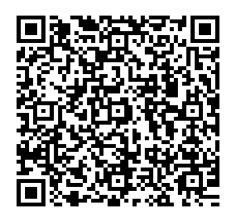 до проєкту рішення Київської міської ради:Про передачу ТОВАРИСТВУ З ОБМЕЖЕНОЮ ВІДПОВІДАЛЬНІСТЮ «ЛЕРУА МЕРЛЕН УКРАЇНА» земельної ділянки в оренду для обслуговування та експлуатації торгівельного центру на просп. Броварському, 3-В у Деснянському районі міста КиєваЮридична особа:Відомості про земельну ділянку (кадастровий № 8000000000:62:037:0006).3. Обґрунтування прийняття рішення.На замовлення зацікавленої особи землевпорядною організацією розроблено проєкт землеустрою щодо відведення земельної ділянки, який згідно зі статтею 1861  Земельного кодексу України (в редакції до 27.05.2021) погоджено з відповідними органами, зокрема:Департамент містобудування та архітектури виконавчого органу Київської міської ради (Київської міської державної адміністрації):            від 24.02.2020 № 1782/0/09/09-20Відповідно до статей 9, 123 Земельного кодексу України та Порядку набуття прав на землю із земель комунальної власності у місті Києві, затвердженого рішенням Київської міської ради від 20.04.2017 № 241/2463, Департаментом земельних ресурсів виконавчого органу Київської міської ради (Київської міської державної адміністрації) розроблено проєкт рішення Київської міської ради.4. Мета прийняття рішення.Метою прийняття рішення є забезпечення реалізації встановленого Земельним кодексом України права особи на оформлення права користування на землю.5. Особливі характеристики ділянки.Стан нормативно-правової бази у даній сфері правового регулювання.Загальні засади та порядок передачі земельних ділянок у користування зацікавленим особам визначено Земельним кодексом України та Порядком набуття прав на землю із земель комунальної власності у місті Києві, затвердженим рішенням Київської міської ради                             від 20.04.2017 № 241/2463.Проєкт рішення не містить інформацію з обмеженим доступом у розумінні статті 6 Закону України «Про доступ до публічної інформації».Проєкт рішення не стосується прав і соціальної захищеності осіб з інвалідністю та не матиме впливу на життєдіяльність цієї категорії.Фінансово-економічне обґрунтування.Реалізація рішення не потребує додаткових витрат міського бюджету.Відповідно до Податкового кодексу України, Закону України «Про оренду землі» та рішення Київської міської ради від 14.12.2023 № 7531/7572 «Про бюджет міста Києва на 2024 рік» орієнтовний розмір річної орендної плати складатиме: існуючий – 3 882 902 грн 28 коп.  (5%), проєктний – 6 471 503 грн 80 коп. (5%).Прогноз соціально-економічних та інших наслідків прийняття рішення.Наслідками прийняття розробленого проєкту рішення стане реалізація зацікавленою особою своїх прав щодо користування земельною ділянкою.Доповідач: директор Департаменту земельних ресурсів Валентина ПЕЛИХ Назва	ТОВАРИСТВО З ОБМЕЖЕНОЮ ВІДПОВІДАЛЬНІСТЮ «ЛЕРУА МЕРЛЕН УКРАЇНА»(далі – ТОВ «ЛЕРУА МЕРЛЕН УКРАЇНА») Перелік засновників (учасників) юридичної особиакціонерне товариство "ГРОУПЕ АДЕО"
Адреса засновника: 59790, м. Роншен, вул. Саді Карно, СеЕс00001, ФРАНЦІЯ Кінцевий бенефіціарний   власник (контролер)відсутнійРеєстраційний номер:від 24.05.2024 № 570939452 Місце розташування (адреса)м. Київ, р-н Деснянський, просп. Броварський Площа3,1136 га Вид та термін користуванняправо в процесі оформлення (оренда на 10 років) Категорія земельземлі житлової та громадської забудови Цільове призначенняіснуючий -  02.10 для будівництва і обслуговування багатоквартирного житлового будинку з об’єктами торгово-розважальної та ринкової інфраструктурипроєктний - 03.07 для будівництва та обслуговування будівель торгівлі (для експлуатації та обслуговування торгівельного центру) Нормативна грошова оцінка 
 (за попереднім розрахунком*) існуюча - 77 658 045 грн 59 коп.   проєктна - 129 430 075 грн 98 коп. *Наведені розрахунки нормативної грошової оцінки не є остаточними і будуть уточнені   відповідно до вимог чинного законодавства при оформленні права на земельну ділянку. *Наведені розрахунки нормативної грошової оцінки не є остаточними і будуть уточнені   відповідно до вимог чинного законодавства при оформленні права на земельну ділянку.Головним управлінням Держгеокадастру у               Чернігівській області:від 14.02.2020 № 2226/82-20Наявність будівель і споруд на ділянці:Земельна ділянка забудована торгівельним центром загальною площею 37120,1 кв.м на просп. Броварському,           3-В, який належить ТОВ «ЛЕРУА МЕРЛЕН Україна» на підставі свідоцтва про право власності від 24.07.2015             № 41246836, право власності зареєстровано в Державному реєстрі речових прав на нерухоме майно 03.07.2015, номер відомостей  про речове право 10558503 (інформаційна довідка з Державного реєстру речових прав на нерухоме майно від 28.05.2024 № 380458394).Наявність ДПТ:Згідно з Детальним планом території селища Биківня у Деснянському районі, затвердженого рішенням Київської міської ради від 14.04.2016 № 330/330, земельна ділянка за функціональним призначенням належить до території громадських будівель і споруд.Функціональне призначення згідно з Генпланом:Відповідно до Генерального плану міста Києва та проекту планування його приміської зони на період до 2020 року, затвердженого рішенням Київської міської ради від 28.03.2002 № 370/1804 та вищевказаного детального плану території, земельна ділянка за функціональним призначенням належить до території громадських будівель і споруд (лист Департамента містобудування та архітектури виконавчого органу Київської міської ради (Київської міської державної адміністрації) від 04.02.2020 № 1024/0/09/19-20).Департамент містобудування та архітектури виконавчого органу Київської міської ради (Київської міської державної адміністрації) листом від 04.02.2020                   № 1024/0/09/19-20 зазначив, що заявлена ініціатива відповідає містобудівній документації.Правовий режим:Земельна ділянка належить до земель комунальної власності територіальної громади міста Києва.Розташування в зеленій зоні:Земельна ділянка не входить до зеленої зони.Інші особливості:Рішенням Київської міської ради від 27.12.2007                              № 1529/4362 передано ТОВ «Солтекс-Група» в оренду на 10 років земельну ділянку площею 3,1136 га (кадастровий номер 8000000000:62:037:0006) для будівництва,  експлуатації та обслуговування багатофункціонального комплексу у складі житлових будинків, торговельно-офісних приміщень, об'єктів соціально-побутового призначення та громадського обслуговування на просп. Броварському у Деснянському районі м. Києва. Постановою Київського апеляційного господарського суду від 16.10.2009 у справі № 36/399-30/209 визнано укладеним договір оренди земельної ділянки (кадастровий номер 8000000000:62:037:0006), який зареєстровано Головним управлінням земельних ресурсів виконавчого органу Київської міської ради (Київської міської державної адміністрації) 30.03.2010 за № 62-6-00551 (термін дії якого до 30.02.2020). ТОВ «Солтекс-Група» заявою від 19.09.2019 № 1049 надає згоду ТОВ «ЛЕРУА МЕРЛЕН Україна» на оформлення права користування вказаною земельною ділянкою у зв’язку з переходом права власності нерухомого майна торгівельного центру.Проєктом рішення запропоновано з урахуванням існуючої судової практики (постанови Верховного Cуду                               від 18.06.2020 у справі № 925/449/19, від 27.01.2021 у справі № 630/269/16, від 10.02.2021 у справі № 200/8930/18) зобов’язати землекористувача сплатити безпідставно збережені кошти за користування земельною ділянкою   без правовстановлюючих документів на підставі статті 1212 Цивільного кодексу України згідно з розрахунком Департаменту земельних ресурсів виконавчого органу Київської міської ради (Київської міської державної адміністрації).Зазначаємо, що Департамент земельних ресурсів не може перебирати на себе повноваження Київської міської ради та приймати рішення про передачу або відмову в передачі в оренду земельної ділянки, оскільки відповідно до пункту 34 частини першої статті 26 Закону України «Про місцеве самоврядування в Україні» та статей 9, 122 Земельного кодексу України такі питання вирішуються виключно на пленарних засіданнях сільської, селищної, міської ради.Зазначене підтверджується, зокрема, рішеннями Верховного Суду від 28.04.2021 у справі № 826/8857/16,                    від 17.04.2018 у справі № 826/8107/16, від 16.09.2021 у справі № 826/8847/16. Зважаючи на вказане, цей проєкт рішення направляється для подальшого розгляду Київською міською радою відповідно до її Регламенту.Директор Департаменту земельних ресурсівВалентина ПЕЛИХ